Osnovna šola Ivana Skvarče                       tel:/fax: 03/56-69-910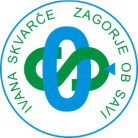 Cesta 9. avgusta 44                                   e-pošta: tajnistvo.iskvarce@guest.arnes.si1410 Zagorje ob Savi                                     davčna št.: 44831994                                                                           podračun pri UJP št.: 01342-6030687307___________________________________________________________________________ZAPISNIK IZREDNEGA SESTANKASVETA ŠOLE, ki je bil dne 25. 11. 2015, ob 18. uri v učilnici geografije.Ga. Maja Brodar je vse prisotne lepo pozdravila, ugotovila sklepčnost Sveta šole  (g. Potočnik, G. Povše in ga. Burger – opravičeno odsotni) ter prebrala dnevni red, ki je bil naslednji:Pripombe na proračun.Ad1V proračunu občine Zagorje ob Savi za leto 2016 ni namenjenih dogovorjenih sredstev za obnovo II. in III. faze obnove oken in za ureditev dvorišča.V času priprave proračuna je ga. ravnateljica na občino Zagorje poslala dopis s fotografijami in v njem izpostavila problematiko oken in dvorišča ter obrazložila nujnost dokončne zamenjave oken.Ko je bil proračun javno predstavljen ta sredstva niso bila vključena.Sredstva so v proračunu namenjena samo za nakup avtomobila, s katerim bi naša šola vozila kosila na vse ostale šole in pa za postavitev doprsnega kipa ob 50 – letnici šole. Ga. ravnateljica prosi svet zavoda, da poda mnenje in pripombe na osnutek proračuna.Gospod Uranič je predlagal, da bi Društvo trajnostne energetike, katerega predsednik je, opravilo pregled porabe oz. izgube energije zaradi dotrajanih oken in potem te podatke poslala ustanovitelju. Člani Sveta pa so tudi mnenja, da bi z soglasjem ustanovitelja šola sama priskrbela nekaj ponudb in predračunov za zamenjavo in s tem pripomogla k hitrejši zamenjavi. Ustanovitelj pa naj bi bil samo plačnik. Ga. ravnateljica je povedala, da bo o tem predlogu obvestila ustanovitelja.SKLEP: Ustanovitelju se pošlje dopis -  pripombe na osnutek proračuna s prilogami Društva trajnostne energetike – s študijo o izgubi energije zaradi dotrajanih oken.Barbara Grablič, l.r.					Maja Brodar, l.r.zapisala						predsednica Sveta šole